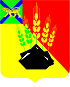 АДМИНИСТРАЦИЯ МИХАЙЛОВСКОГО МУНИЦИПАЛЬНОГО РАЙОНА ПОСТАНОВЛЕНИЕ 
02.10.2019                                               с. Михайловка                                                 № 856-паОб утверждении муниципальной программы «Молодежная политика Михайловского муниципального района на 2020-2022 годы»В соответствии с Федеральным законом от 06.10.2003 № 131 «Об общих принципах организации местного самоуправления в Российской Федерации», распоряжением Правительства Российской Федерации от 12.12.2015 № 2570-р «О плане мероприятий по реализации Основ государственной молодежной политики Российской Федерации на период до 2025 года», Законом Приморского края от 30.04.2009 № 423-КЗ «О молодёжной политике в Приморском крае», руководствуясь постановлением администрации Михайловского муниципального района от 25.08.2010 № 1060 «Об утверждении Порядка принятия решений о разработке муниципальных программ, их формирования и реализации на территории Михайловского муниципального района и Порядка проведения оценки эффективности реализации муниципальных программ», на основании Устава Михайловского муниципального района, администрация Михайловского муниципального районаПОСТАНОВЛЯЕТ:1. Утвердить муниципальную программу «Молодежная политика Михайловского муниципального района на 2020-2022 годы» (прилагается).2. Муниципальному казенному учреждению «Управление по организационно-техническому обеспечению деятельности администрации Михайловского муниципального района» (Хачатрян Г.В.) разместить настоящее постановление на официальном сайте администрации Михайловского муниципального района в информационно-коммуникационной сети Интернет.3. Настоящее постановление вступает в силу с момента его размещения на официальном сайте администрации Михайловского муниципального района в информационно-коммуникационной сети «Интернет». 4. Контроль над выполнением настоящего постановления возложить на заместителя главы администрации муниципального района Саломай Е.А.И.о. главы Михайловского муниципального района –главы администрации района                                                      П.А. ЗубокУтвержденапостановлением администрации Михайловского муниципального районаот 02.10.2019 № 856-паМуниципальная программа«Молодежная политика Михайловского муниципального районана 2020-2022 годы»Паспорт муниципальной программы«Молодежная политика Михайловского муниципального района на 2020-2022 годы»I. Характеристика проблем, на решение которых направленареализация ПрограммыУспешное решение задач социально-экономического и культурного развития Михайловского муниципального района невозможно без активного участия молодежи.Современная модель молодежной социализации предполагает такое устройство процесса жизнедеятельности молодежи в районном сообществе, в котором ориентирами выступают самостоятельность, творчество, самоопределение и самореализация молодых людей в возрасте от 14 до 30 лет, их адаптация к социально-экономическим и политическим изменениям.Целевая аудитория Программы - молодёжь от 14 до 30 лет, в том числе учащиеся школ, студенты, работающая молодёжь и молодёжь, проживающая в городском и сельских поселениях на территории Михайловского муниципального района. Численность населения данной возрастной категории на 01.01.2019 составляет 5 020 человек, в том числе, в городском поселении – 1161, в сельских – 1859.При разработке настоящей Программы рассматривались актуальные проблемы профессионального выбора, научно-технического творчества, созидательной активности молодёжи - обусловленные особенностями молодых граждан, творческим развитием талантливой молодежи. Целесообразность разработки настоящей Программы, использующей программно-целевой метод решения проблем поддержки социально значимых молодежных инициатив, определяется следующими факторами:- наличие сложно решаемых и разнообразных по характеру проблем, с которыми сталкивается молодежь, что определяет необходимость системного подхода к их решению, согласования отдельных направлений муниципальной политики по содержанию и технологиям реализации;- необходимость определения целей, задач, состава и структуры мероприятий и запланированных результатов;- необходимость реализации комплекса мероприятий по повышению результативности Очевидно, что молодежь в значительной части обладает тем уровнем мобильности, интеллектуальной активности, который выгодно отличает ее от других групп населения. Именно молодые люди быстрее приспосабливаются к новым условиям жизни. С другой стороны, и это слабая сторона молодёжи, именно в этом возрасте жизненные ориентиры ещё неустойчивы, они только формируются и корректируются. Поэтому для молодёжи важна поддержка со стороны людей, обладающих жизненным опытом, что позволяет сориентировать, пока неявно выражены жизненные приоритеты. Молодые люди оказываются неготовыми к самостоятельной деятельности, принятию решений. С другой стороны, поведение значительного количества молодых людей отличается самостоятельностью. Эта группа проявляет заинтересованность в получении качественного образования, определяющего дальнейшее трудоустройство и карьеру. Однако обе группы характеризуются низким уровнем интереса к политической, гражданской жизни, то есть не позиционируют себя как члены общества.Решение обозначенных проблем требует использования программно-целевого метода, который позволит эффективно использовать финансовые ресурсы, сконцентрировав их на решении приоритетных задач, обеспечит комплексное решение проблем в долгосрочной перспективе, а также взаимосвязь между проводимыми мероприятиями и результатами их выполнения. Разработка и реализация программы «Молодежная политика Михайловского муниципального района на 2020-2022 годы» вызвана необходимостью осуществления мероприятий, направленных на вовлечение молодёжи в экономическую, культурную и общественную деятельность, создание условий для самореализации молодёжи в творчестве, формирование у молодёжи уверенности, что их научные, творческие, спортивные достижения и общественная деятельность будут оценены и востребованы в Михайловском муниципальном районе. II. Цели и задачи ПрограммыЦели Программы:- создание наиболее благоприятных условий для всестороннего развития молодежи в Михайловском муниципальном районе; - повышение привлекательности Михайловского муниципального района, как постоянного места проживания и деятельности молодежи;- содействие охране и укреплению здоровья, повышение социальной престижности здорового образа жизни среди молодежи Михайловского муниципального района;- содействие социальному, культурному, духовному и физическому развитию молодежи Михайловского муниципального района;- создание условий для более полного включения молодежи Михайловского муниципального района в социально-экономическую, политическую и культурную жизнь Михайловского муниципального района; Задачи Программы:- формирование здорового образа жизни у молодежи Михайловского муниципального района;- привлечение молодежи Михайловского муниципального района к участию в патриотических, экологических, духовно-нравственных, историко-краеведческих, культурно-массовых и спортивных мероприятиях;- осуществление поддержки социально-значимых инициатив молодых граждан, молодёжных общественных организаций и объединений Михайловского муниципального района.III. Сроки реализации ПрограммыПрограмма будет реализована в течение 2020-2022 годов (в один этап).IV. Механизм реализации ПрограммыМеханизм реализации Программы основывается на дальнейшем совершенствовании форм и методов работы органов местного самоуправления, общественных организаций по осуществлению государственной политики в области патриотического, правового, экологического, духовно-нравственного воспитания молодежи, пропаганды в средствах массовой информации и консолидации деятельности всех структур гражданского общества. Механизм реализации отдельных мероприятий Программы основан на обеспечении достижения запланированных результатов и величин целевого индикатора и показателей, установленных в Программе.Организационное сопровождение Программы осуществляет управление культуры и внутренней политики администрации Михайловского муниципального района. Управление контролирует выполнение отдельных мероприятий Программы, выявляет их отклонения от предусмотренной цели, устанавливает причины отклонений и принимает меры по их устранению, несет ответственность за достижение плановых значений целевого индикатора и показателей Программы, обеспечивает контроль за целевым и эффективным использованием средств.Исполнителями Программы являются: управление культуры и внутренней политики администрации Михайловского муниципального района, ММБУК ММР «МКИО», МБУ ДО «ДШИ» с. Михайловка, управление по вопросам образования Михайловского муниципального района, МБО ДО «ЦДТ» с. Михайловка.V. Перечень основных программных мероприятийВ целях комплексного выполнения системы мер, направленных на совершенствование системы воспитания молодежи района, определены основные мероприятия, направленные на:- формирование духовно-нравственных ценностей и патриотического сознания молодёжи; - на пропаганду семейных ценностей среди молодёжи;- содействие трудовой занятости и деловой активности молодёжи, - содействие интеграции в жизнь общества молодёжи, оказавшейся в трудной жизненной ситуации; - поддержку социально-значимых инициатив молодых граждан; - организацию мероприятий, направленных на формирование здорового образа жизни молодых граждан;- пропаганду активного досуга молодежи;- создание условий для интеллектуального и творческого развития молодёжи;- поддержку талантливой молодежи.План реализации мероприятий муниципальной программы «Молодежная политика Михайловского муниципального района на 2017-2019 годы»Основание для разработки ПрограммыРаспоряжение Правительства Российской Федерации от 12.12.2015 № 2570-р «О плане мероприятий по реализации Основ государственной молодежной политики Российской Федерации на период до 2025 года»; Закон Приморского края от 30.04.2009 № 423-КЗ «О молодёжной политике в Приморском крае»,Заказчик ПрограммыАдминистрация Михайловского муниципального районаКоординатор ПрограммыУправление культуры и внутренней политики администрации Михайловского муниципального района.Разработчики ПрограммыУправление культуры и внутренней политики администрации Михайловского муниципального района.Исполнители ПрограммыУправление культуры и внутренней политики администрации Михайловского муниципального района, ММБУК ММР «МКИО», МБУ ДО «ДШИ» с. Михайловка, управление по вопросам образования Михайловского муниципального района.Цели и задачи ПрограммыЦели Программы:- создание наиболее благоприятных условий для всестороннего развития молодежи в Михайловском муниципальном районе;- повышение привлекательности Михайловского муниципального района, как постоянного места проживания и деятельности молодежи;- содействие охране и укреплению здоровья, повышение социальной престижности здорового образа жизни среди молодежи Михайловского муниципального района;- содействие социальному, культурному, духовному и физическому развитию молодежи Михайловского муниципального района; - создание условий для более полного включения молодежи Михайловского муниципального района в социально-экономическую, политическую и культурную жизнь Михайловского муниципального района;Задачи Программы:- формирование здорового образа жизни у молодежи Михайловского муниципального района;- привлечение молодежи Михайловского муниципального района к участию в патриотических, экологических, духовно-нравственных, историко-краеведческих, культурно-массовых и спортивных мероприятиях;- осуществление поддержки социально-значимых инициатив молодых граждан, молодёжных общественных организаций и объединений Михайловского муниципального района.Целевые индикаторы и показатели Программы- увеличение количества молодежи, привлеченной к участию в патриотических, экологических, духовно-нравственных, историко-краеведческих, культурно-массовых и спортивных мероприятиях, по отношению к предыдущему году, на 10 %;- увеличение количества молодежи, ставшей победителями и призёрами международных, всероссийских, региональных, краевых, районных конкурсных мероприятий, соревнований, фестивалей, слетов; по отношению к предыдущему году, на 5 %Срок реализации Программы2020-2022 годы (в один этап)Перечень основных мероприятий ПрограммыВ целях комплексного выполнения системы мер, определены основные мероприятия, направленные на:- организацию мероприятий, направленных на формирование духовно-нравственных ценностей и патриотического сознания молодёжи;- организацию мероприятий, направленных на пропаганду семейных ценностей среди молодёжи;- содействие трудовой занятости и деловой активности молодёжи;- содействие интеграции в жизнь общества молодёжи, оказавшейся в трудной жизненной ситуации; - поддержку социально-значимых инициатив молодых граждан;- организацию мероприятий, направленных на формирование здорового образа жизни молодых граждан;- пропаганду активного досуга молодежи;- создание условий для интеллектуального и творческого развития молодёжи;- поддержку талантливой молодежи.Объемы и источники финансирования ПрограммыОбщий объем финансирования Программы в 2020–2022 годах составит за счет средств местного бюджета 150,00 тыс. рублей:2020 год - 50 тыс. рублей;2021 год - 50 тыс. рублей;2022 год - 50 тыс. рублей;Источником финансирования программы являются средства бюджета Михайловского муниципального района. Объемы финансирования, предусмотренные настоящей программой, носят ориентировочный характер и подлежат ежегодной корректировке в соответствии с решением Думы Михайловского муниципального района об утверждении бюджета на соответствующий год.Контроль исполнения Программыконтроль над реализацией программы осуществляет администрация Михайловского муниципального района, в лице заместителя главы администрации района, курирующего социальные вопросы.№ п/пНаправление работы МероприятиеИсполнители Срокисполнения123451Районные мероприятия, направленные на гражданское, патриотическое воспитание молодежиПроведение конкурсов, соревнований, молодежных акций, слетов и учебно-тренировочных сборов, Вахт памяти, часов информации, часов истории. Проведение экскурсий, познавательных бесед, интеллектуальных тематических игр, вечеров-встреч патриотической направленности. Организация и проведение патриотических митингов.Организация адресной помощи участникам Вов, и приравненных к ним категорий. Организация и проведение районного мероприятия «День призывника».Комплекс районных молодежных мероприятий, посвященных событиям на о.Даманский, на озере Хасан, выводу Советских войск из Афганистана, Дням Героев Отечества, Дням воинской Славы, Дню памяти воинов - интернационалистов, Дню народного единства (викторины, встречи, уроки истории, уроки памяти, выставки, концертные программы, участие в краевых мероприятиях).Управление культуры и внутренней политики, управление по вопросам образования, ММБУК ММР «МКИО»,МБУ ДО «ДШИ» с. Михайловка, МБО ДО «ЦДТ» с. Михайловка.2020-2022ежегодно2Проведение и подготовка районных мероприятий, направленных на предотвращение экстремистской деятельностиПроведение молодежных фестивалей национальных культур, слетов, «круглых столов», семинаров, встреч-дискуссий, выставок и конкурсов молодежного творчества (рисунков, литературного творчества, нетрадиционных форм творчества)Управление культуры и внутренней политики, управление по вопросам образования, ММБУК ММР «МКИО», МБУ ДО «ДШИ» с. Михайловка, МБО ДО «ЦДТ» с. Михайловка.2020-2022ежегодно3Проведение районных мероприятий, направленных на формирование здорового образа жизниПроведение спартакиад, слетов, спортивных соревнований и показательных выступлений, вело и автопробегов, конкурсов, молодежных спортивных акций. Проведение культурно - массовых мероприятий по пропаганде здорового образа жизни (конкурсы, фестивали, слеты, акции), по профилактике наркомании, алкоголизма и табакокурения, безнадзорности и правонарушений несовершеннолетних.Управление культуры и внутренней политики, управление по вопросам образования, ММБУК ММР «МКИО»,МБУ ДО «ДШИ» с. Михайловка, МБО ДО «ЦДТ» с. Михайловка.2020-2022ежегодно4Проведение районных мероприятий, направленных на развитие молодежного самоуправленияОрганизация и проведение конкурсов, акций, «круглых столов», создание молодежных общественных организаций, организация работы районного Совета молодежиУправление культуры и внутренней политики, управление по вопросам образования, ММБУК ММР «МКИО», МБУ ДО «ДШИ» с. Михайловка, МБО ДО «ЦДТ» с. Михайловка.2020-2022 ежегодно5Проведение районных мероприятий по организации отдыха, трудовой и досуговой занятости молодежи Михайловского муниципального районаСодействие трудоустройству молодых граждан в каникулярное время.Проведение культурно-массовых мероприятий, игр, конкурсов, концертов, демонстраций видеофильмов, фестивалей, слетов, трудовых десантов, уход за памятниками истории и культуры местного значения, благоустройство мест общего пользования. Управление культуры и внутренней политики, управление по вопросам образования, ММБУК ММР «МКИО», МБУ ДО «ДШИ» с. Михайловка, МБО ДО «ЦДТ» с. Михайловка.2020-2022ежегодно6Проведение районных мероприятий для молодых людей с ограниченными возможностями здоровьяПроведение концертов, фестивалей, «круглых столов», встреч. Концерт творческой самодеятельности.Управление культуры и внутренней политики, районное общество инвалидов, управление по вопросам образования, ММБУК ММР «МКИО», МБУ ДО «ДШИ» с. Михайловка, МБО ДО «ЦДТ» с. Михайловка.2020-2022 ежегодно7Организация районных мероприятий, направленных на развитие талантливой молодежиПроведение ежегодного молодежного смотра-конкурса «Земли Михайловской таланты».Молодежные районные фестивали. Районные предметные олимпиады.Районные молодежные выставки декоративно-прикладного творчества.Районный туристический слет. Проведение отчетных концертов творческой самодеятельности молодежи района.Организация участия талантливой молодежи района в краевых, региональных, зональных и Всероссийских конкурсах, фестивалях, олимпиадах, спартакиадах. Управление культуры и внутренней политики, управление по вопросам образования, ММБУК ММР «МКИО», МБУ ДО «ДШИ» с. Михайловка, МБО ДО «ЦДТ» с. Михайловка, редакция районной общественно-политической газеты «Вперёд»2020-2022ежегодно8Проведение районных мероприятий по информационному обеспечению реализации молодежной политики в Михайловском муниципальном районеРазмещение информации на официальном сайте администрации Михайловского муниципального района, в районной газете «Вперед», репортажи с молодежных мероприятий в социальных сетях.Управление культуры и внутренней политики, управление по вопросам образования, ММБУК ММР «МКИО»,МБУ ДО «ДШИ» с. Михайловка, редакция районной общественно-политической газеты «Вперёд»2020-2022 ежегодно